OH MY STARS, THIS IS IT – THE FINAL STAR!!SEPTEMBER 2018 –MARTHA WASHINGTON STAR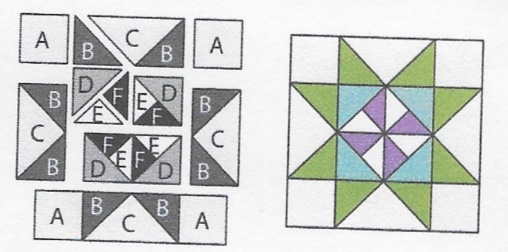 Cutting Directions: All blocks this year use a ¼ inch seam allowance and will be the same size: 12 ½ x 12 ½ unfinished.From fabric provided with pattern:    F Fabric:	Cut one (1) 4 1/4 square, cut twice on the diagonal for 4 pieces 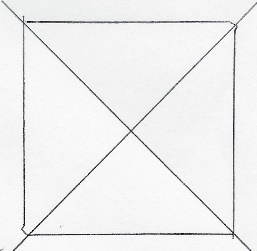 From Background fabric:    A Fabric:	Cut four (4) 3 1/2” squares (corner squares)    C Fabric:	Cut one (1) 7 1/4” square, cut twice on the diagonal for 4 pieces     E Fabric:	Cut One (1) 4 1/4” square, cut twice on the diagonal for 4 piecesFrom coordinating fabric: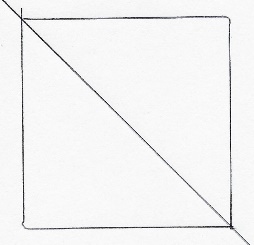     B  Fabric:	Cut four (4) 3 7/8” squares, cut each once on the diagonal for 8 pieces    D Fabric:	Cut two (2) 3 7/8” squares, cut each one once on the diagonal for 4 piecesSewing Directions:  (refer to diagram on upper left)Sew two “B” pieces to a “C” piece. Repeat for four rectangles (outer Flying Geese)Sew an “A” piece to each side of two “B/C” Flying Geese rectangles for the outer top and bottom rowsSew an “F” piece to an “E” piece. Repeat to make four E/F piecesFollowing the diagram, sew a “D” piece to each E/F piece, then sew together for the center squareSew two “B/C” Flying Geese rectangles to opposite sides of the center square for the middle rowSew the three rows togetherCongratulations, you’ve finished the Stars!Now – how to set the blocks?  It’s up to you!  Bring your top to the October meeting for show and tell and to get your $10 voucher for the November “Beyond Boring Borders” workshop.